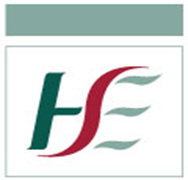 Health Service Executive Insurance Form- Volunteers COVID 19			Signed: ______________________________________________Department: ________________________________________					Date: _________________________________					         Please return all documentation to 					        Insurance Manager, Finance Department, HSEName of VolunteerWhere they will based location name and addressStart dateEnd date